Včelaříci zabodovali v krajské Zlaté včele.Včelaříci si opět poměřili své znalosti z teorie a praxe včelaření v krajském kole Jihomoravského kraje, které se konalo 4. 5. 2013 v Mikulovicích u Znojma. Za náš kroužek ZŠ Sloup se zúčastnili Dominik Cibulka, Štěpán Cibulka, Tereza Machová a Vít Skoták. První tři včelaříci jsou žáci 4. třídy a v kroužku pracují prvním rokem. Velkého úspěchu dosáhl Vítek, žák 5. třídy, který skončil ve své kategorii na 4. místě a pouze o jeden bod mu uniklo místo třetí. Ostatní včelaříci skončili také na pěkných místech, jak je uvedeno v tabulce. V kategorii mladších žáku soutěžilo 49 včelaříků z Jihomoravského kraje. Všem soutěžícím blahopřejeme.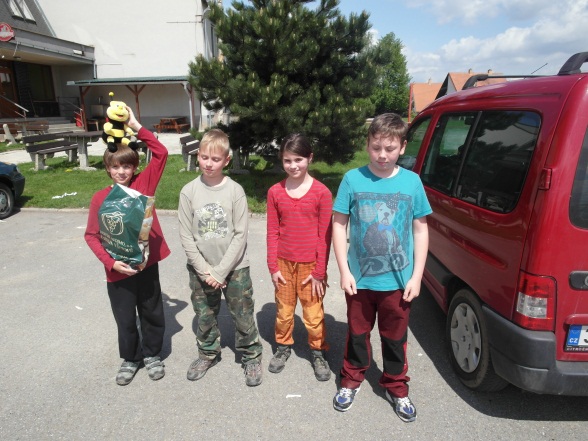 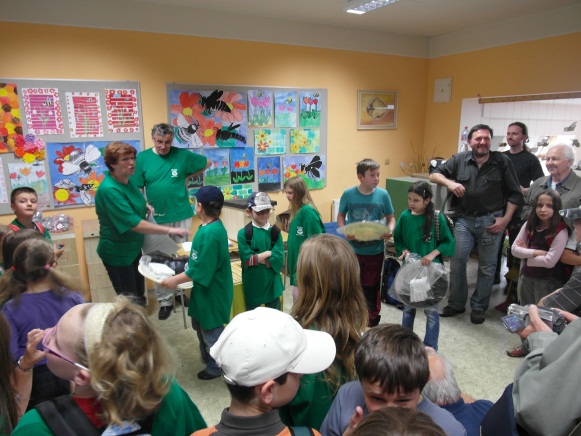 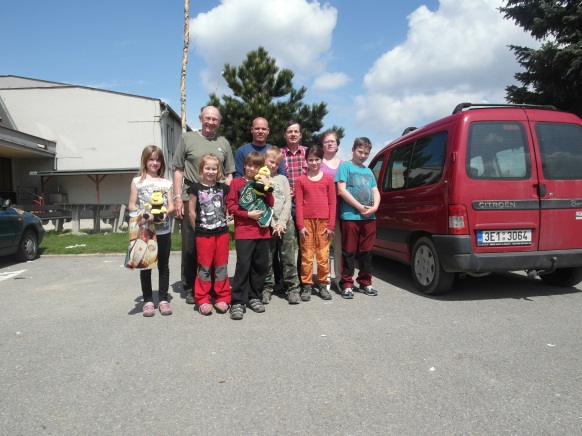 pořadí,celkem 49 soutěžícíchpříjmení a jménoškolatřídaPočet získaných bodů (max. počet 100)Počet získaných bodů (max. počet 100)Počet získaných bodů (max. počet 100)Počet získaných bodů (max. počet 100)Počet získaných bodů (max. počet 100)Počet získaných bodů (max. počet 100)pořadí,celkem 49 soutěžícíchpříjmení a jménoškolatřídatestpomůckyMikrosko-pováníRozbor úlurostlinycelkový počet1.2.3.Brožek DanielLoger KrištofViklická TerezaZS Miku- lovice5342221192020201010102020201818189089874.Skoták VítekZS Sloup52120916208617.-20.Machová TerezaZS Sloup41219812187026.Cibulka ŠtěpánZS Sloup41316713146340.Cibulka DominikZS Sloup49148121053